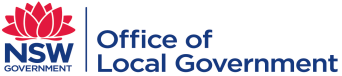 DESIGNATION AS A RECOGNISED BREEDERS’ ORGANISATION Appendix 1 - Application for Designation as a Recognised Breeders’ Organisation under section 78 of the Companion Animals Act 1998Instructions: Please tick box to indicate insertion or attachment of required informationOrganisation informationSupporting information to be provided	The information provided in and with this application will be held by the Office of Local Government. It will be used to assess the suitability of the organisation for designation as a recognised breeders’ organisation under section 78 of the Companion Animals Act 1998. You have the right to request in writing access to information held about your organisation and, where appropriate, the correction of any details.Name of organisation seeking designation (as it will appear in the NSW Government Gazette if your application is successful)Applicant useOffice use□□Australian Company Number or Incorporated Association Number (Attach proof of registration with Australian Securities and Investments Commission or NSW Registry of Co-operatives & Associations)Attach□□Registered address of organisation if it is a company or official address if it is an incorporated association(This must be a physical address)□□□□Address of principal place of business of organisation (This must be a physical address)□□□□Email address of organisation□□Name of contact person for entry on public register(This information and the information referred to in sections 7, 8 & 9 below will be published on the register of designated breeders’ organisations on the OLG website as a means for members of the public to contact the organisation.)□□Position of contact person in organisation□□Telephone number for contact person (business hours)□□Email address for contact person□□Address of contact person given in 6 above (This must be a residential address, not a PO Box number. It will not be published on the OLG website)Applicant useOffice use□□Organisation’s history (for example, circumstances leading to its establishment, establishment date, significant achievements to date)Attach□□Organisation’s constitution and statement of objects and rules or other document/s demonstrating the framework under which it operatesAttach□□Copy of the organisation’s code of practice relating to the breeding of cats or dogs, with which breeder members must complyAttach□□Copies of the organisation’s policy and procedures for monitoring and enforcing breeder members’ compliance with its code of practice, and for managing complaintsAttach□□Copy of proof of membership provided to breeder members on approval or renewal of membership (for example, a card or letter indicating breeder member status)Attach□□Number of breeder members with current valid membership and number of non-breeder members with current valid membership□□Details of services provided to breeder members, other members and to the general public (if applicable)Attach□□Other organisations with which your organisation is affiliated. Please list (if any)□□Has your organisation or any of its directors, officers or staff ever been convicted of an offence under any of the following legislation or their equivalent in other jurisdictions? CircleYES or NOOffice useAnimal Research Act 1985 (NSW)YES / NO□Biosecurity Act 2015 (NSW)YES / NO□Companion Animals Act 1998 (NSW)YES / NO□Exhibited Animals Protection Act 1986 (NSW)YES / NO□National Parks and Wildlife Act 1974 (NSW)YES / NO□Non-Indigenous Animals Act 1987 (NSW)YES / NO□Prevention of Cruelty to Animals Act 1979 (NSW)YES / NO□Prevention of Cruelty to Animals (General) Regulations 2006 (NSW)YES / NO□Prevention of Cruelty to Animals Regulations 2012 (NSW)YES / NO□Any equivalent Commonwealth, State or Territory or other country’s legislationYES / NO□An offence committed in New South Wales for which the penalty is imprisonment for two or more years or any equivalent offence committed outside New South WalesYES / NO□If you answered YES to any of the above, please provide full details, including the nature of the offence, the penalty imposed and the date of the conviction. Please indicate below if you have also provided an attachment.If you answered YES to any of the above, please provide full details, including the nature of the offence, the penalty imposed and the date of the conviction. Please indicate below if you have also provided an attachment.If you answered YES to any of the above, please provide full details, including the nature of the offence, the penalty imposed and the date of the conviction. Please indicate below if you have also provided an attachment.Details:□□